Class P4 Topics       Autumn 2018                                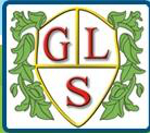 EnglishInstructionsAutobiographiesMagazines/Newspaper ArticlesMathsNumber: Place value Ordering Ordinal Numbers Odd & Even Counting Patterns  +/- Times tables ScienceWhat happens to our food?Materials for different jobsPSHEHealth and WellbeingHealthPersonal hygieneSpanishAll about SpainNumbers to 10Spanish ChristmasREChristianityJesusCan people really change?How do we want to be?ICTOnline SafetyCodingSpreadsheetsQuestioning                                                             ArtIntroduction to the formal elements/ theory of artSpanish TilesMaths cross curricular – line, shape, spaceDesignPicture FramesHistoryAncient GreeceGeographyRocks, Volcanoes and FossilsPEHealth related fitness